DB-DL08 电力系统微机线路保护实训考核装置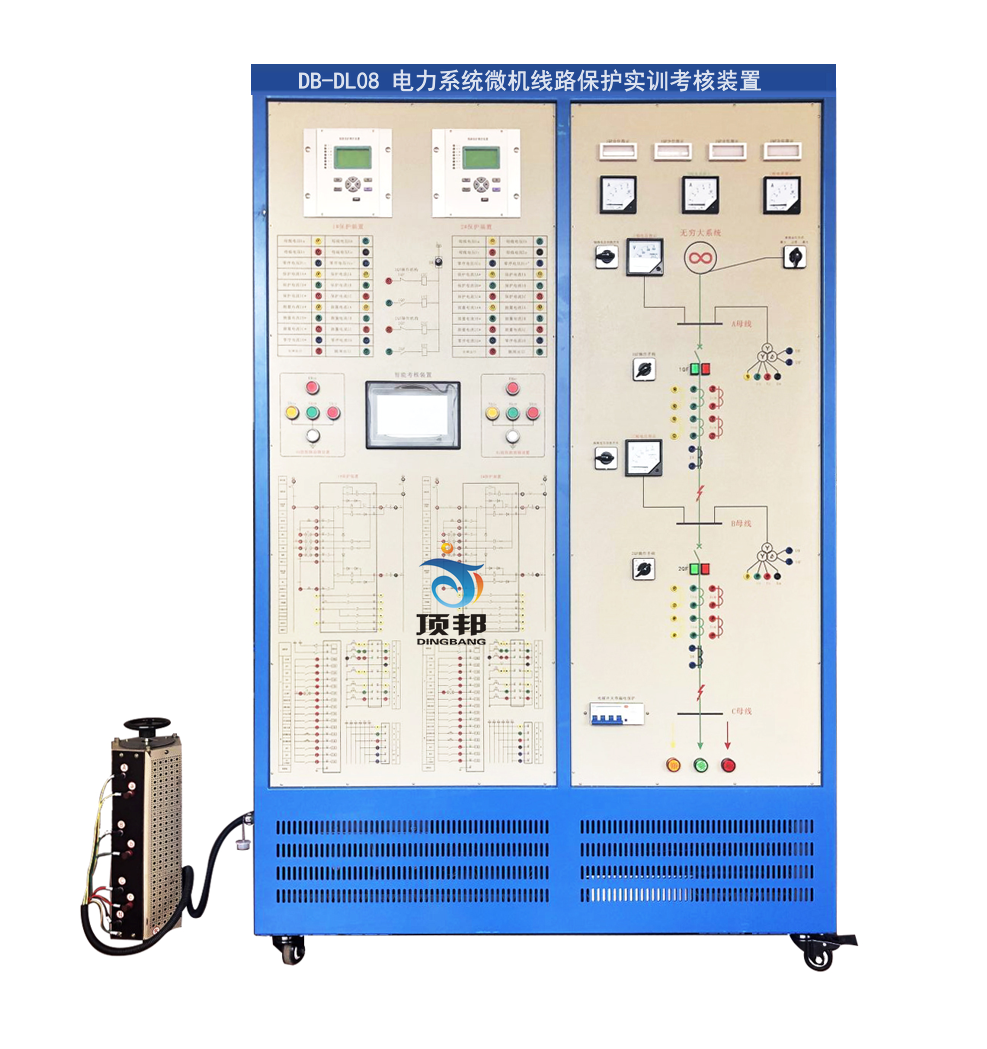 一、概 述本装置采用现代电力工程中广泛应用的微机线路保护装置，配有电源、两段输电线路、互感器、智能故障设置考核等模块。本装置主要完成保护装置特性测试、接线、整定、运行等方面的实训。可用于电力行业培训，也可用于高等院校、中专技校相关专业学生实训的考核。二、技术性能	1.输入电源：三相四线～380V±10%  50Hz±2%2.整机容量：≤3kVA 3.实训台采用铁质亚光密纹喷塑，铝质面板4.台体尺寸： 1255mm×600mm×2000mm5.RS-485和以太网两种通讯接口；标准MODBUS通讯协议6.微机保护装置测量元件精度：刻度误差：不大于1%；测量电流：0.2级；母线电压：0.2级；输出精度：0.2级；频率：0.01HZ；P、Q、COSΦ；0.5级；通讯分辨率：不大于1ms采用32位处理器，16位AD采样，主要元件全部采用进口器件，保证了装置电气设计上的高可靠性，产品通过了严格的型式试验和电磁兼容测试，保证了产品在恶劣环境下的适应能力和可靠性。针对35kV及以下主变压器、配电系统馈线、电容器、电动机、变压器和备自投等而设计。除了具有完善的保护功能外，还具有对设备的电气量的测量功能及对设备的可编程控制功能，具有通讯接口，能够通过现场总线将数据和信息传送至上位机（监控、调度计算机），同时接受上位机的分、合闸等控制命令。采用一体化型材机箱，安装方便灵活，适用于固定式及混合式的柜型，也可集中组屏安装。具有多路开关量输入和输出，可根据用户需求在标准版本上扩充开入和开出，所有的开入均为交直流两用。交直流两用操作回路，自适应0.5～5A开关跳合闸电流；操作回路配置了防跳回路。配置工业级宽温型160×160点阵液晶，全中文操作菜单及事故报文显示。面板上显示设备的实时信息，监视设备的运行工况，如：电流、电压、功率，开关位置等等，并有完善的预告、告警功能。具有故障录波功能，可分别记录保护启动前、保护动作前各两周波，保护启动后、保护动作后各八个周波。★装置具有模拟产生标准4相电压3相电流，方便地进行各种组合输出进行各种类型保护试验。每相电压可设置200V，精度:误差＜0.01V；电流三相可输出200A，精度:误差＜0.01A。相位范围: 360º，精度:误差＜0.1º； 分辨率: 0.01º。可模拟微机测控装置在各运行工况下采样值，如：停运、正常、故障等工况下电参量，在各工况状态下自动切换所设定值，配合装置正确投切一次设备。具有 1 个标准的 RS485 通讯接口(Modbus RTU 通讯协议)，两路以太网通讯（IEC60870-5-103通讯规约）。整机静态功耗小于10W。高抗干扰性，通过10项电磁兼容认证（快速瞬变、静电放电、浪涌抗干扰等）。★7.智能考核采用最新 MCU 技术 RAM 处理芯片的数字化集成电路板与配套无线故障设置控制系统，系统稳定、不易感染病毒。	控制模块(PC 控制终端或手持移动控制终端)和驱动模块(智能故障设置驱动盒)分离， 避免复杂连线干扰控制器，系统更加可靠。	驱动模块内置智能故障设置控制系统，配有专用新型无线数据传输模块(可插拔型)和RS232 串行通讯接口，可无线组网通讯和 RS232 有线通讯。	手持移动控制终端采用 7 寸高清晰彩色液晶触控屏，中文菜单式触控操作界面，人机对 话友好。手持移动控制终端可控制任意一台带驱动模块的实训设备。	手持移动控制终端不联网时可作单机操作，当带驱动模块的实训设备无线组网时，手持 移动控制终端可无线进网作为联网终端，可作学生机登录实训与考核的操作终端，也可作教师机登录出题设故的操作终端。	可通过 PC机或平板电脑 控制终端进行实训考核，也可通过手持移动控制终端进行实训考核，教师与 学员界面分开，教师通过密码进入教师界面出题，学员在普通界面答题。(注：教师与学员设故与排故界面原理图与设备面板原理图完全一致)	可自由设定任意一处有关的各种常见故障，故障类型包括：线路断 路、对地短路、接触不良，偶发等故障现象。每套驱动模块可以设置 8 路大电流 5A 的 开路故障、16 路小电流 2A 的信号通路的开路、不良、偶发、短路等故障，共 24 路故 障设置。可根据需求扩展设置 64 路大电流 5A 的开路故障、128 路小电流 2A 的信号通 路的开路、不良、偶发、短路等故障，共192 路故障设置。可根据用户使用要求调整故障设置点的数量和故障设置类型。	所有配备驱动模块的实训设备，均可通过内置的专用新型无线数据传输模块无线组网， 实现远程集中管理。用户可选择通过无线或 RS-232 串口通讯与其它实训设备配套的无线故障设置控制系统 组成一个网络，通过主控计算机控制每一台实训设备的故障设置、故障排除、参数设定、 远程起动、信息反馈、考核评分等功能。三、实训考核项目基本实训项目模拟系统正常﹑最大﹑最小运行方式模拟系统短路微机保护装置基本功能试验微机无时限电流速断保护微机定时限过电流保护微机带时限电流速断保护阶段式电流保护运行方式对保护灵敏度的影响及灵敏度校验电流电压连锁保护阶段式过电流保护与自动重合闸后加速其它线路保护形式零序电流保护 过负荷保护 低压减载二次回路接线二次回路调试保护计算整定保护动作试验考核项目--------根据题目自行设计﹑自拟步骤自行接线，完成考核过电流保护电流电压连锁速断保护电流电压连锁速断﹑过电流综合保护与自动重合闸过电流综合保护与自动重合闸电流电压连锁保护与自动重合闸前加速二次回路故障排除